Дата ЗаданиеКонтроль15.04.2020Среда 2-4 класс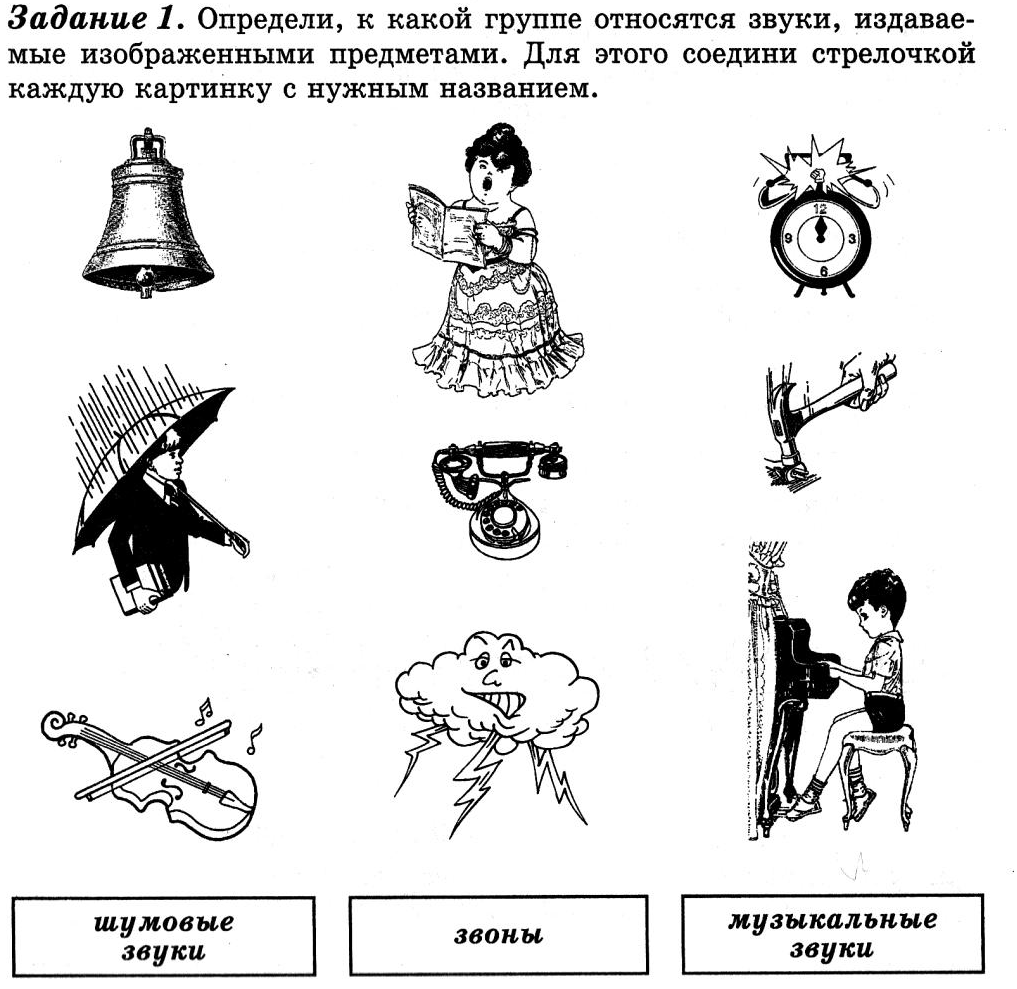  Напиши    ответ в тетради Например: Музыкальные звуки – скрипка, пианино…..